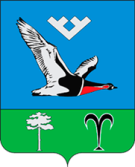 Муниципальное образование городское поселение ТалинкаАДМИНИСТРАЦИЯГОРОДСКОГО ПОСЕЛЕНИЯ ТАЛИНКАОктябрьского района              Ханты-Мансийского автономного округа –ЮгрыПОСТАНОВЛЕНИЕ«10» февраля 2020 г.                                                           	                               № 40  пгт. ТалинкаО внесении изменений в постановление администрации городского поселения Талинка от 20.08.2014 №163 «Об утверждении Порядка применения к муниципальным служащим администрации муниципального образования городского поселения Талинка взысканий за совершение коррупционных правонарушений»В соответствии с пунктом 3 статьи 7 Федерального закона от 16.12.2019 № 432-ФЗ «О внесении изменений в отдельные законодательные акты Российской Федерации в целях законодательства Российской Федерации о противодействии коррупции», со статьей 27.1 Федерального закона от 2 марта 2007 года № 25-ФЗ «О муниципальной службе в Российской Федерации», руководствуясь статьей 33 Устава администрации городского поселения Талинка:В постановлении администрации городского поселения Талинка от 20.08.2014 №163 «Об утверждении Порядка применения к муниципальным служащим администрации муниципального образования городского поселения Талинка взысканий за совершение коррупционных правонарушений» пункт 8 раздела 2 изложить в следующей редакции «8. Взыскания, предусмотренные статьями 14.1, 15 и 27 Федерального закона «О муниципальной службе в Российской Федерации» № 25-ФЗ от 02.03.2007 года, применяются не позднее шести месяцев со дня поступления информации о совершении муниципальным служащим коррупционного правонарушения, не считая периодов временной нетрудоспособности муниципального служащего, нахождения его в отпуске, и не позднее трех лет со дня совершения им коррупционного правонарушения. В указанные сроки не включается время производства по уголовному делу».Юридическому отделу ознакомить под роспись всех муниципальных служащих с настоящим постановлением.            3. Настоящее постановление опубликовать путем его размещения на информационном стенде в здании Администрации городского поселения Талинка и библиотеке МКУ «Центра культуры и спорта г.п.Талинка, а также разместить на официальном сайте муниципального образования городское поселение Талинка в информационно-телекоммуникационной сети «Интернет».4. Контроль за исполнением настоящего постановления оставляю за собой.Глава муниципального образования					И.К. Криворученко